4D Mickey, Millie and Mutt (2.dio)(udžb str. 47.)    							     Ponedjeljak, 23.03.2020.Dragi učenici,Kako bi kratko ponovili što smo prošli put obrađivali, pročitajte još jednom strip na stranici 46. Nakon toga pogledajte pitanja iz zadatka 2 na sljedećoj stranici. Are the statements true or false, or doesn't it say? Ukoliko mislite da su tvrdnje točne pored njih napišite slovo T, ukoliko mislite da su netočne napišite slovo F, a ako nije rečeno napisati ćete DS.       (rješenja: F,F,T,F,DS,T,DS,T,T)Do sada smo učili Present simple vrijeme u pozitivnom i negativnom obliku. Danas ćemo govoriti o tome kako tvorimo upitni oblik, odnosno kako postavljamo pitanja.Upitni oblik tvorimo od glagola DO nakon kojeg slijedi SUBJEKT te GLAGOLDO / DOES  +Subjekt + Glagol  (na koji ne dodajemo nikakav nastavak)Do – koristimo za I, you,  we, you, theyDOES – koristimo za he, she , it (3.lice jednine)                     Do you play volleyball?       Yes, I do.  Do you go swimming?         No, I don't.          Do you collect things?                      Does he like sport?             Yes he, does.       Does she watch TV?         No, she doesn't.Pitanja koja tvorimo s pomoćnim glagolom DO zovu se Yes/No questions jer je to jedini mogući odgovor.Osim ovog oblika pitanja postoje još i Wh-questions. Tako se zovu jer počimaju s upitnom riječi (Why-zašto, When-kada, Where-gdje). Upitna riječ nalazi se na prvom mjestu, nakon nje slijedi DO zatim SUBJEKTWhere do you play tennis?When does she go to school?* Primjere prepisati u bilježnicu Na sljedećem linku možeš pogledati kratki video o Simple present vremenu. Gledajući video možete ponoviti pozitivni i negativni oblik, te utvrditi upitni oblik iz današnje lekcije.https://www.youtube.com/watch?v=L9AWrJnhsRINakon što pogledate video riješite zadatak 3b. u udžbeniku. (rješenje: 1 Do, 2 Does, 3 Does, 4 Does, 5 Do, 6 Does)DOMAĆA ZADAĆA:Zadatci 3 i 4 u radnoj bilježnici, stranica 39.Kako bi bili sigurni da ste točno riješili zadatke, u sljedećoj lekciji potražite točne odgovore. Marljivo radite i trudite se, uvijek zapišite datum domaće zadaće. Redovito vodite bilješke u vašim bilježnicama, dok ću se ja uvijek truditi da vam u ovim uvjetima što bolje objasnim gradivo.Nemojte se bojati, ono najbitnije ćemo svakako ponoviti i dodatno provježbati kad se vratimo u školske klupe.Stay home – stay healthy!     				    Your teacher Ivana!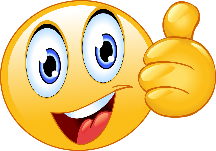 